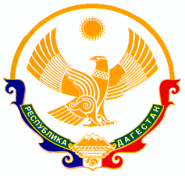 РЕСПУБЛИКА  ДАГЕСТАН                    ГОРОДСКОЙ  ОКРУГ «ГОРОД КАСПИЙСК»МУНИЦИПАЛЬНАЯ  БЮДЖЕТНАЯ  ОРГАНИЗАЦИЯ  ДОПОЛНИТЕЛЬНОГО ОБРАЗОВАНИЯ «Дом детского творчества г. Каспийск»г. Каспийск, ул. Мира 7                                                        e-mail: ddt.kasp@mail.ru ,тел. 5-20-68№__39_____                                                                                             «  12   »  декабря     2016гМероприятия  Недели  антикоррупционных инициатив    В целях формирования у учащихся антикоррупционного мировоззрения и воспитания негативного отношения к коррупции, во  исполнение Программы по антикоррупционному просвещению в РД на 2014-2016 г., утвержденного распоряжением Правительства РД от 21 августа 2014 г. № 263-р, в соответствии Распоряжением  МОиН  РД №3202-03/16 от 15 ноября 2016 г. в  МБО ДО ДДТ г. Каспийска» прошли мероприятия, приуроченные к Международному дню борьбы с коррупцией.Информация о проведенных мероприятиях Недели  антикоррупционных инициатив  размещена  на официальном сайте   МБО ДО ДДТ г. Каспийска»8 декабря 2016г.  в Клубе интернациональной дружбы  руководитель Мусанабиева О.А.  провела занятие «Стоп коррупция» с целью профилактики  асоциального поведения подростков, формирования сознания необходимости соблюдения законов государства, воспитание чувства сопричастности и ответственности за все, что происходит в стране.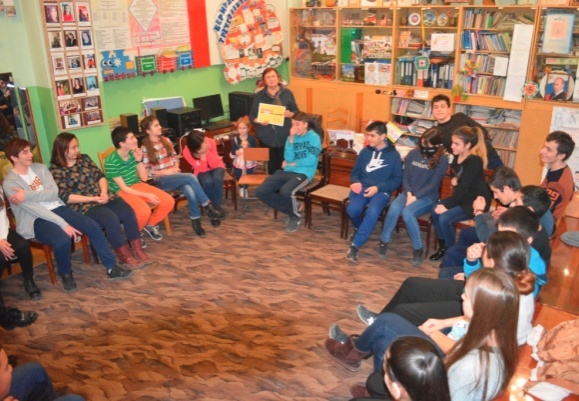 	Ребята самостоятельно сформулировали понятие что такое коррупция, задумались о причинах ее возникновения, привели примеры коррупции  последних дней. Они говорили о коррупционных преступлениях в Вооруженных силах, при сдаче  заданий ЕГЭ, руководства в высших эшелонах власти,  в медучреждениях и т.д.  КИДовцы говорили о принятом законе, противодействия коррупции, акцентируя на том, что преступником считается не только тот кто берет взятку но и тот человек, который дает ее и несет уголовную ответственность.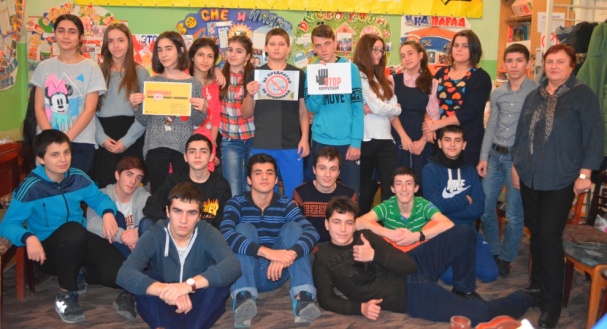 Проведя «мозговой штурм»  обучающиеся предложили свои способы противодействия этому злу.Завершая разговор  Мусанабиева О.А. отметила, что равнодушных среди детей не было, и каждый из них принял для себя важное решение.8 декабря  в объединении Дагестанские танцы «Дети гор»  педагог ДО Сулейманова Р.Г. провела  беседу  на тему «Что такое коррупция!». Педагог дала характеристику     понятия «коррупция»,  познакомила с формами проявления и ее последствиями.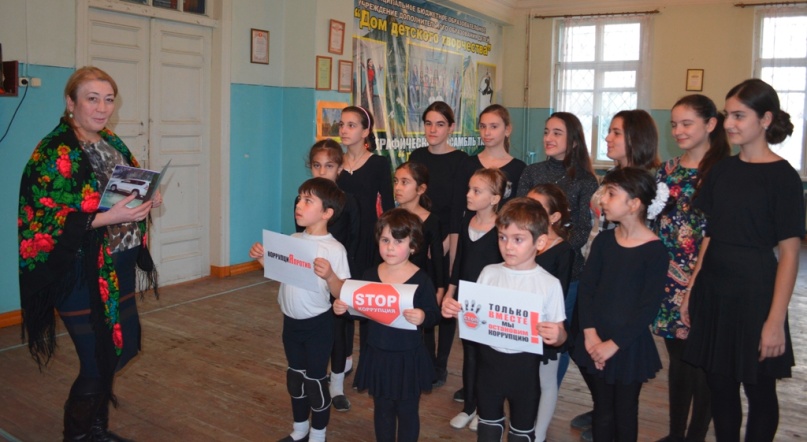 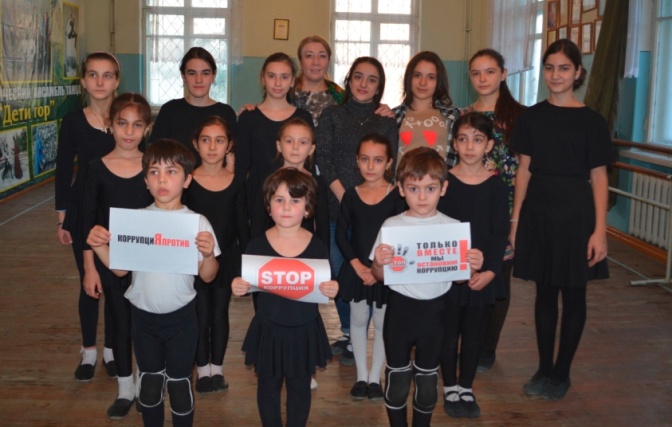 11 декабря в объединении «Солнышко»   прошло занятие на тему «Молодежь против коррупции» . Целью данного занятия являлось  формирование у воспитанников  собственного мнения и позиции по отношении к коррупции.    Дети  вспомнили  различные формы коррупции,  особенности ее проявления в различных сферах  жизнедеятельности даже на примере литературных сказок.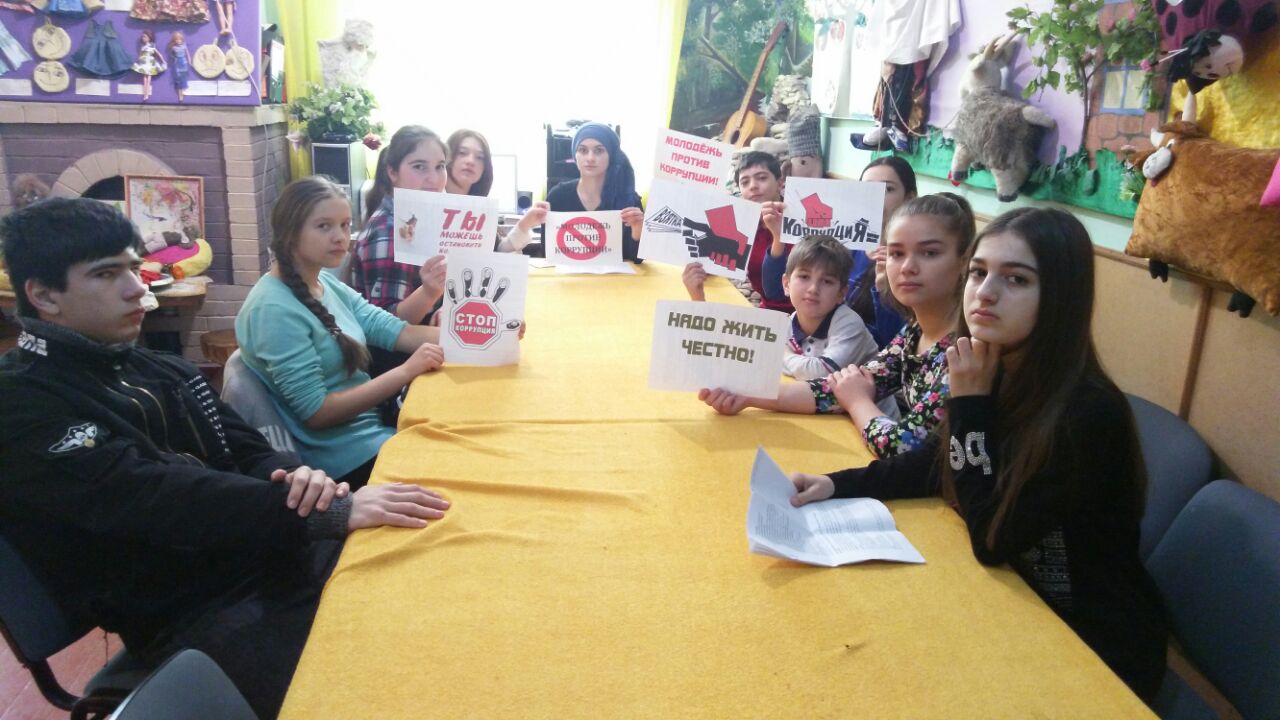 ДИРЕКТОР ДДТ                                               СЕЛИМХАНОВА Г.М.№Наименование мероприятияДата проведения С кем проведеноКто проводилКоличество  охваченныхЗанятие «Стоп коррупция»8 декабряВоспитанники Клуба интернациональной дружбыМусанабиева О.А., педагог ДО19 человекБеседа «Что такое  коррупция! »8 декабряВоспитанники объединения Дагестанские танцы «Дети гор»Сулейманова Р.Г., педагог ДО15 человекЗанятие «Молодежь против коррупции»11 декабряВоспитанники объединения «СолнышкоГасанова А.М., педагог ДО10 человек